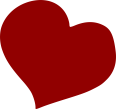 On écrit sur les murs le nom de ceux qu'on aime  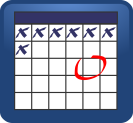 Des messages pour les jours à venir     
   On écrit sur les murs à l’encre de nos veines  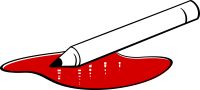 On dessine tout ce que l'on voudrait dire 
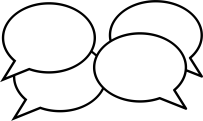 On écrit sur les murs la force de nos rêves 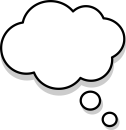 Nos espoirs en forme de graffiti 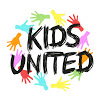 On écrit sur les murs pour que l'amour se lève 
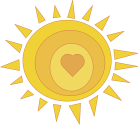 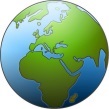 Un beau jour sur le monde endormi 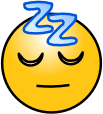 